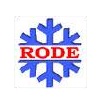 RODE SKIWAX
VALLATIPSINTERSPORT CUPSPRINT TÄVLINGARFÄSTE:1.Värm in Blå special -6/-14 (K10)låt kallna .2. Lägg på ett lager Violet Special -1/-5( K36)3. Blanda sedan Rossa -2/+4 (K40 ) 50%och Violet +1/-3(K30)50%4.Senare på dagen blanda Multigrade -6/+6 (K76)och Rossa special 0/+3 (46)Glid1.Ghf 30 Sickla borsta2.Ghf 30 m Sickla borsta3.Fc1m pulver borstaLycka till Bosse Olsson 